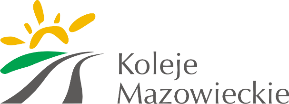 Regulamin Akcji promocyjnej„KOLEJĄ do KULTURY”§ 1Nazwa akcjiAkcja promocyjna, zwana dalej „Akcją promocyjną”, będzie prowadzona pod nazwą „KOLEJĄ do KULTURY”.§ 2Organizator AkcjiOrganizatorem Akcji promocyjnej jest Spółka „Koleje Mazowieckie – KM” sp. z o.o. z siedzibą w Warszawie przy ulicy Lubelskiej 26, 03-802 Warszawa, wpisana do rejestru przedsiębiorców prowadzonego przez Sąd Rejonowy dla m. st. Warszawy w Warszawie, XIII Wydział Gospodarczy Krajowego Rejestru Sądowego pod numerem KRS: 0000222735, REGON: 015876404, NIP: 113-25-20-369, kapitał zakładowy: 481 909 000,00 zł, zwana dalej Organizatorem lub Spółką KM.§ 3Partnerzy Akcji promocyjnejPartnerem Akcji promocyjnej jest podmiot świadczący usługi z zakresu działalności kulturalnej, który podpisał z Organizatorem umowę dotyczącą uczestnictwa w Akcji promocyjnej i uzyskał status Partnera Akcji promocyjnej.Wykaz podmiotów, które uzyskały status Partnera Akcji promocyjnej jest opublikowany na stronie internetowej Organizatora dokultury.mazowieckie.com.pl.§ 4Uczestnicy Akcji promocyjnejPrzystąpienie do Akcji promocyjnej jest równoznaczne z akceptacją przez jej uczestnika Regulaminu Akcji promocyjnej (dalej: Regulamin) w całości. Uczestnik Akcji zobowiązuje się do przestrzegania określonych w nim zasad, jak również potwierdza, iż spełnia wszystkie warunki, które uprawniają go do udziału w Akcji promocyjnej.Uczestnikiem Akcji promocyjnej, z zastrzeżeniem ust. 4, na warunkach określonych w niniejszym Regulaminie, może być każda osoba fizyczna, która nabyła bilet wg:Taryfy przewozowej „Kolei Mazowieckich KM (TP-KM)”; oferty specjalnej, w tym na pociąg Słoneczny;oferty „Wspólny Bilet Samorządowy”na przejazdy pociągami uruchamianymi przez Spółkę KM, a następnie okazała bilet lub potwierdzenie, o którym mowa w § 4 ust.3 u Partnera Akcji promocyjnej w okresie jej trwania przy zakupie biletu na wydarzenie organizowane przez Partnera Akcji promocyjnej.Bilety na przejazdy pociągami Spółki KM uprawniające do uczestnictwa w Akcji promocyjnej można nabyć:w okienku kasowym;w biletomacie Spółki KM;u kierownika pociągu Spółki KM;za pośrednictwem:strony internetowej bilety.mazowieckie.com.pl – warunkiem jest okazanie potwierdzenia zakupu biletu za pośrednictwem strony internetowej www.bilety.mazowieckie.com.pl
u Partnera Akcji promocyjnej w okresie jej trwania. Bilet internetowy musi być okazany
w formie wydrukowanego pliku pdf lub okazany na ekranie urządzenia mobilnego i ważny jest z dokumentem, którego dane zamieszczone są na bilecie,aplikacji:SkyCash – warunkiem jest okazanie potwierdzenia zakupu biletu przesłanego na skrzynkę e-mail użytkownika systemu SkyCash Partnera Akcji promocyjnej w okresie jej trwania,mPay – warunkiem jest okazanie potwierdzenia zakupu biletu dostępnego w aplikacji  mPay w zakładce Kontrola biletów Partnera Akcji promocyjnej w okresie jej trwania;poprzez doładowanie Karty Mazowieckiej – warunkiem udziału jest okazanie paragonu, poświadczającego doładowanie Karty Mazowieckiej w okresie trwania Akcji promocyjnej. Uczestnikiem Akcji promocyjnej nie może być osoba, która korzysta z przejazdów pociągami KM na podstawie biletów wydanych wg Zasad i warunków stosowania Wspólnego Biletu (ZW-WB).§ 5Zasięg i czas trwania akcjiAkcja promocyjna organizowana jest na terytorium Rzeczypospolitej Polskiej. Akcja promocyjna trwa w okresie 01.01.2022 r.- 31.12.2022 r. Akcja promocyjna może ulec zawieszeniu w zakresie wszystkich lub części Partnerów w razie zaprzestania przez nich działalności stacjonarnej z udziałem publiczności wskutek siły wyższej.Parter niezwłocznie poinformuje na stronie internetowej Partnera o zawieszeniu Akcji promocyjnej.Akcja promocyjna ulega zawieszeniu w całości w razie zaprzestania prowadzenia działalności przez Organizatora wskutek siły wyższej.Siła Wyższa oznacza zdarzenie zewnętrzne, nie dające się przewidzieć, którego skutkom nie można było zapobiec normalnie istniejącymi środkami, w szczególności: wojna, strajk, klęski żywiołowe, epidemia, powódź, blokady komunikacyjne o charakterze ponadregionalnym, kataklizmy społeczne albo katastrofy budowli lub budynków oraz akty władzy publicznej, które uniemożliwiają realizację Akcji promocyjnej.Okres występowania Siły Wyższej nie powoduje przesunięcia terminu trwania Akcji promocyjnej.Trwająca pandemia wirusa SARS-COV-2 stanowi siłę wyższą, o której mowa w ust. 6. Postanowienia ust. 3-7 stosuje się.W okresie zawieszenia Akcji promocyjnej Uczestnicy Akcji nie mają możliwości zakupu biletu ze zniżką u Partnerów, wobec których zawieszono Akcję promocyjną.§ 6Przebieg Akcji promocyjnejAby wziąć udział w Akcji promocyjnej należy: w okresie obowiązywania Akcji promocyjnej nabyć bilet, o którym mowa w § 4 ust. 2 na pociąg uruchamiany przez Spółkę KM i w terminie jego ważności albo najpóźniej w ciągu 30 dni od daty upływu ważności biletu Spółki KM zakupić bilet ze zniżką u jednego z Partnerów Akcji promocyjnej, z którym Organizator zawarł umowę, z zastrzeżeniem, że ostatnim dniem trwania Akcji promocyjnej jest 31.12.2022 r. Partnerzy Akcji promocyjnej wymienieni są na stronie internetowej do kultury.mazowieckie.com.pl.Zniżki oferowane przez Partnerów nie sumują się, nie łączą się z innymi promocjami, nie podlegają wymianie na gotówkę.Organizator nie odpowiada za odmowę sprzedaży biletu ze zniżką przez Partnera. Bilety lub paragony, które są uszkodzone, nie posiadają cech charakterystycznych pozwalających na ich identyfikację i weryfikację autentyczności, nie będą akceptowane.Niewykorzystanie możliwości zakupu biletu ze zniżką, zgodnie z terminem określonym w zapisach niniejszego Regulaminu, jest równoznaczne z utratą ważności zniżki i nie stanowi podstawy do wystąpienia jej posiadacza wobec Organizatora lub Partnera z jakimikolwiek roszczeniami w tym zakresie.Organizator, z zastrzeżeniem postanowień ust. 8, może bez podawania przyczyny zakończyć Akcję promocyjną. Organizator nie ponosi odpowiedzialności za kwestie sporne związane z Akcją promocyjną powstałe na skutek działania osób trzecich.§ 7Postanowienia końcoweNiniejszy Regulamin zostanie udostępniony uczestnikom akcji do wglądu w siedzibie Organizatora, na stronie internetowej dokultury.mazowieckie.com.pl oraz w siedzibach Partnerów Akcji promocyjnej. Organizator zastrzega sobie prawo do zmiany treści niniejszego Regulaminu. W przypadku wprowadzenia zmiany Organizator zobowiązuje się do ogłoszenia tego faktu za pośrednictwem strony www.mazowieckie.com.pl.W sprawach nieunormowanych w niniejszym Regulaminie zastosowanie mają przepisy Kodeksu cywilnego.